Vizer PavloExperience:Position applied for: Chief OfficerDate of birth: 21.07.1963 (age: 54)Citizenship: UkraineResidence permit in Ukraine: YesCountry of residence: UkraineCity of residence: OdessaPermanent address: Marshala Zukova 37/1Contact Tel. No: +38 (048) 242-52-25 / +38 (067) 482-38-39E-Mail: pavelvizer@ukr.netSkype: odessa2323U.S. visa: NoE.U. visa: NoUkrainian biometric international passport: Not specifiedDate available from: 25.12.2017English knowledge: GoodMinimum salary: 4000 $ per month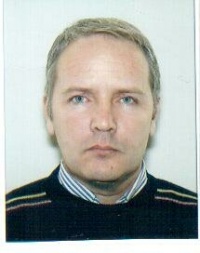 PositionFrom / ToVessel nameVessel typeDWTMEBHPFlagShipownerCrewingChief Officer19.03.2016-20.10.2016FRONTERAMulti-Purpose Vessel6127-ANTIGUA BARBUDASHTRAHLMANA.S.A.PChief Officer18.06.2015-02.12.2015ODERMulti-Purpose Vessel6127-ANTIGUA BARBUDASHTRAHLMANA.S.A.PChief Officer27.04.2014-18.12.2014BALTIMAR ZEPHYRMulti-Purpose Vessel8250-PANAMAPANOMAR SHIPPINGTENET MARINEChief Officer10.03.2013-10.11.2013AMANDAMulti-Purpose Vessel5720-NETHERLANDS ANTILLESMS AMANDA SCHIFFAHRTSGESELLSCHAFT MBH CDFMChief Officer28.06.2013-01.11.2013ULRIKE GMulti-Purpose Vessel4419-ANTIGUA BARBUDAGERDES SHIPPINGBRIESE